Kenneth BromfieldKenneth Bromfield, born in 1894 in Whitechapel, was the third of four sons of Herman Frank Bromfield, and Mary Selina Bromfield. His father was a licensed victualler. Kenneth grew up in Islington, where his father ran the King’s Head on Essex Road. Kenneth became a surveyor’s clerk. He enlisted in Whitechapel in 1914 at the age of 20 and served as Sergeant 343 with the Royal Fusiliers, 10th Battalion. He died of wounds on 11 April 1917, aged 23 and was buried at Tilloy British Cemetery near Arras. He is not commemorated in Bushey but his parents later moved to ‘Heronsgate’, Grange Road, a house on the corner of Belmont Road, Bushey. 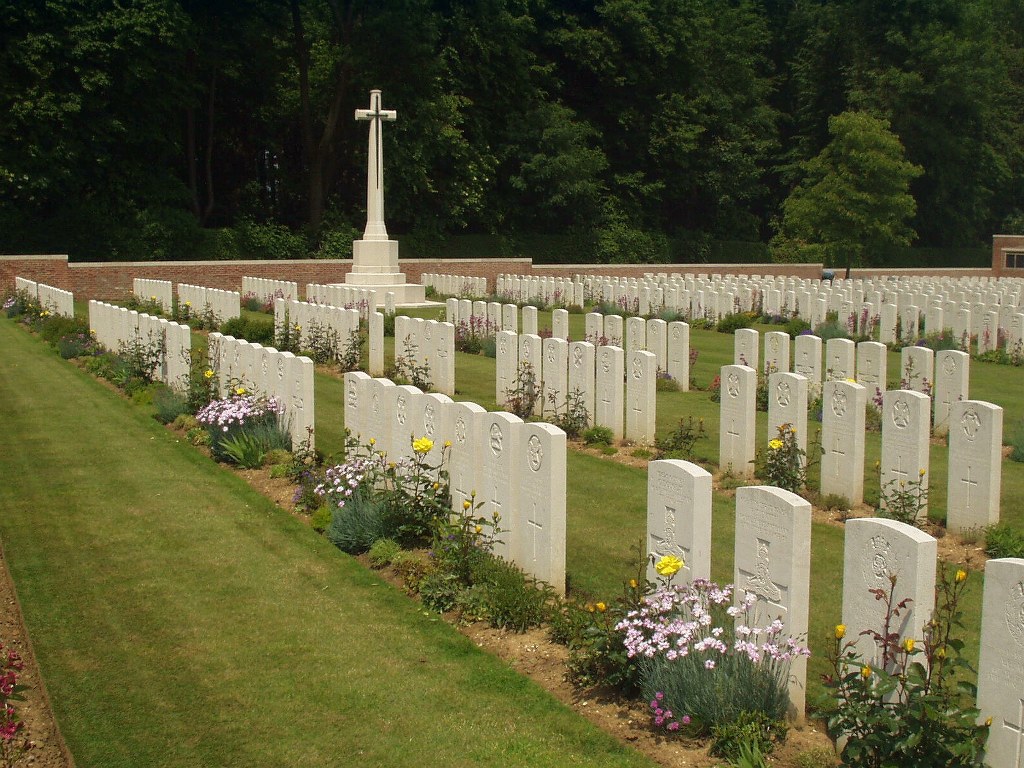 